无线手机卡接入呼叫中心方案将无线座机卡和手机卡接入到呼叫中心系统上来。呼叫中心用于GSM、CDMA、WCDMA及全网通网络制式接入，满足多个电话座席人员使用，后期扩容无限制。
    
1.2、详细要求
    系统将语音导航、自动语音受理、人工服务、自助外呼紧密结合，建立一个集呼出与呼入为一体的呼叫中心系统，该中心建立后对外可实施统一化标准化的服务，对内可规范客服人员操作，制定标准的工作流程，并对各项数据进行时时监控从而提高企业的管理素质。
    1、 基础功能——可以实现业务受理、来电弹屏、客户资料管理、通话记录、电话转接、三方通话、录音、监听、强插、强拆、电话会议等功能；
    2、 增值功能——系统支持webcall、网站留言、邮箱、传真等融合通信功能；
    3、 扩展需求——以后可以平滑扩展至50座席或者更多。
    二、方案组成及技术实现
    2.1、方案架构图
    结合用户方现实需求以及目前情况，我方提供的技术方案架构图如下：

    2.2、方案实现描述
    1、GSM网络采用GSM无线语音网关接入云呼叫中心系统；
    2、座席电话采用呼叫中心专用拨号器耳机，或者普通模拟电话机；
    3、座席话机通过电话线与语音网关相连，语音网关通过内部局域网或者internet网与呼叫中心服务器相互访问实现数据交互；
    4、来电由GSM网络呼入GSM网关，通过内部局域网进入呼叫中心系统后，由系统处理后为其转移至人工服务的座席电话，由座席人员接通受理；
    5、管理人员可以通过局域网环境下的任意PC即可实时获取所有电话的通话录音、通话报表以及系统运行信息；
    6、维护人员可以局域网环境下的任意PC即可对系统进行维护和管理。
    三、呼叫中心后期扩容问题
呼叫中心的扩容分为外线扩容和座席两个组成部分。其中，外线扩容是通过扩容呼叫中心对接GSM网关数量来实现：

    座席扩容是通过增加座席终端数量来实现：1）扩容语音网关数量，2）增加座席话机，3）以及座席PC
    外线扩容与座席扩容在技术上互不影响，可以同时进行，也可以分别进行。
    四、呼叫中心的备份和冗灾
    4.1、本机双硬盘
    本方案采用双硬盘RAID1硬件架构形式，所以支持本机双硬盘相互冗余备份，当有一块硬盘出现故障时，系统自动切换到另一块硬盘。
    4.2、系统自动备份
    本方案支持系统自动备份，管理员通过WEB界面为系统设置好备份时间表后，系统按照备份时间表自动完成整个备份过程，备份的内容可以包括：系统配置、系统录音、呼叫记录、通话录音、传真、语音邮件等，备份的时间可以按照：年、月、周、日、时、分等；备份内容可以存储在本机，也可以存储于USB设备（如：移动硬盘）、局域网环境下的其他的存储设备等。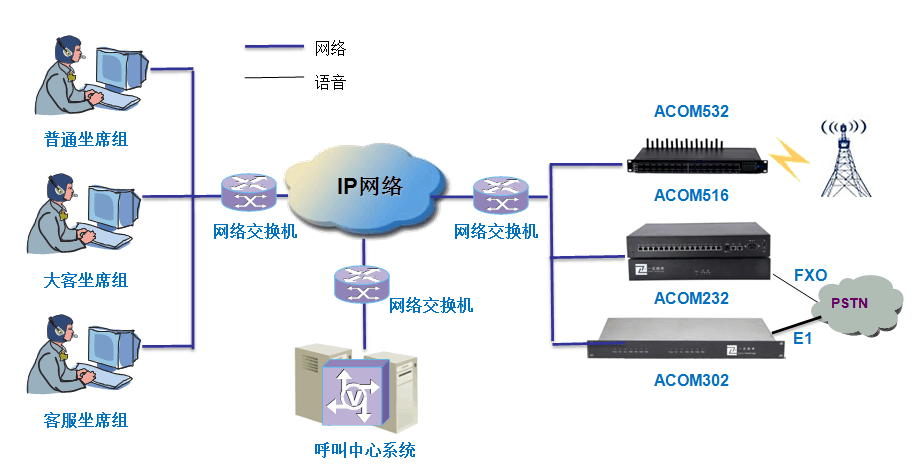 